  MADONAS NOVADA PAŠVALDĪBA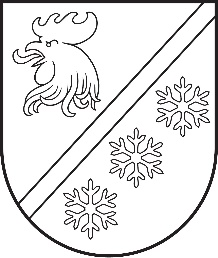 Reģ. Nr. 90000054572Saieta laukums 1, Madona, Madonas novads, LV-4801 t. 64860090, e-pasts: pasts@madona.lv ___________________________________________________________________________MADONAS NOVADA PAŠVALDĪBAS DOMESLĒMUMSMadonā2024. gada 30. aprīlī						        	     		           Nr. 298								                  (protokols Nr. 7, 62. p.)				Par valsts budžeta mērķdotāciju sadali un izmaksu Madonas novada māksliniecisko kolektīvu vadītājiem 2024. gada 1. pusgadāSaskaņā ar likuma “Par valsts budžetu 2024. gadam un budžeta ietvaru 2024., 2025. un 2026. gadam” 30. panta pirmās daļas 4. punktu, apstiprinātās valsts budžeta mērķdotācijas apjoms māksliniecisko kolektīvu vadītāju darba samaksai un valsts sociālās apdrošināšanas obligātajām iemaksām 2024. gadā ir EUR 966 394 (deviņi simti sešdesmit seši tūkstoši trīs simti deviņdesmit četri euro 00 centi). Valsts mērķdotācijas apjoms 2024. gadā katrai republikas pilsētai un novadam ir iekļauts likuma “Par valsts budžetu 2024. gadam” 10. pielikumā. un Madonas novadam no 2024. gadam piešķirtā summa ir EUR 40 703 (četrdesmit tūkstoši septiņi simti trīs euro 00 centi), no kuras no 2024. gada 1. janvara līdz 30. jūnijam pašvaldībai pārskaitītā summa ir EUR 20 351 (divdesmit tūkstoši trīs simti piecdesmit viens euro 00 centi). Valsts mērķdotāciju aprēķina un sadala atbilstoši Ministru kabineta 2015. gada 17. novembra noteikumiem Nr. 649 “Kārtība kādā tiek aprēķināta un sadalīta valsts budžeta mērķdotācija māksliniecisko kolektīvu darba samaksai un valsts sociālās apdrošināšanas obligātajām iemaksām” un tā attiecas uz mākslinieciskajiem kolektīviem, kuru dibinātājs ir pašvaldība. Pamatojoties uz aprēķinu 2024. gadā vienam G1 koprepertuāra kolektīvam aprēķināti EUR 806,- un vienam G2 grupas kolektīvam aprēķināti EUR 403,-  (G1 - kori, deju grupas, koklētāju ansambļi un pūtēju orķestri; G2 - amatierteātri, folkloras kopas, tautas lietišķās mākslas studijas, mazākumtautību kolektīvi, vokālie ansambļi, tautas mūzikas kapelas). Valsts budžeta mērķdotācija ir piešķirta 45 (četrdesmit pieciem) Madonas novada G1 grupas un 11 (vienpadsmit) G2 grupas kolektīviem. Latvijas Nacionālais kultūras centrs mērķdotācijas pārskaitīšanu pašvaldībām veic divas reizes gadā. Noklausījusies sniegto informāciju, ņemot vērā 18.04.2024. Kultūras un sporta jautājumu komitejas un 23.04.2024. Finanšu un attīstības komitejas atzinumus, atklāti balsojot: PAR - 14 (Agris Lungevičs, Aigars Šķēls, Artūrs Čačka, Arvīds Greidiņš, Gatis Teilis, Gunārs Ikaunieks, Iveta Peilāne, Kaspars Udrass, Māris Olte, Rūdolfs Preiss, Sandra Maksimova, Valda Kļaviņa, Vita Robalte, Zigfrīds Gora), PRET - NAV, ATTURAS - NAV, Madonas novada pašvaldības dome NOLEMJ:Sadalīt un izmaksāt piešķirto 2024. gada pirmā pusgada valsts budžeta mērķdotāciju Madonas novada māksliniecisko kolektīvu vadītājiem saskaņā ar pielikumu “Mērķdotāciju sadalījums kolektīviem Madonas novadā 2024. gada 1. pusgadā”.Domes priekšsēdētājs					             A. Lungevičs	Torsrere 22034411